FORMULARZ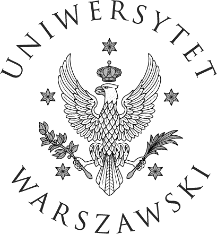 A. Wynajmu sali, powierzchni, terenuB. Zgłoszenia imprezy, w której weźmie udział do 50 uczestników1C. Zgłoszenia imprezy, w której weźmie udział powyżej 50 uczestników2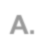 W przypadku imprezy do 50 uczestników – co najmniej 5 dni przed terminem rozpoczęcia imprezyW przypadku imprezy powyżej 50 uczestników – co najmniej 2 tygodnie przed terminem rozpoczęcia imprezyData i podpis osoby odpowiedzialnej z ramienia organizatoraPieczęć i podpis władz/zarządu jednostkiPodpis osoby wydającej zgodę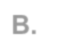 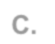 Złożenie formularza NIE OZNACZA automatycznej zgody na wynajęcie sali. Prosimy nie drukować zaproszeń i plakatów ani w żaden inny sposób nie informować o spotkaniu przed uzyskaniem zgody!Oświadczam,   że   zapoznałam/zapoznałem   się   z   powszechnie   obowiązującymi   przepisami,   wewnętrznymi    aktami   prawnymi    obowiązującymi    w   UW, w  szczególności  procedurami  w  zakresie  bezpieczeństwa  i  ochrony  przeciwpożarowej  dla  obiektu,  w którym  ma  się  odbyć  planowana  impreza  i  zobowiązuję  się  do  ich bezwzględnego przestrzegania.A.A.A.A.A.A.A.A.A.ORGANIZATORJednostka organizacyjna UWOrg. studencka/doktoranckaJednostka zewnętrznaMIEJSCE I TERMINteren/budynek/sala data i godziny od – doPOTWIERDZENIE REZERWACJIPOTWIERDZENIE REZERWACJICEL WYNAJMUtytuł i temat spotkaniaZAPROSZENI GOŚCIEimiona i nazwiska panelistów oraz ich funkcjeDANE KONTAKTOWE OSOBY ODPOWIEDZIALNEJZE STRONY ORGANIZATORAImię i nazwisko: Imię i nazwisko: Imię i nazwisko: Imię i nazwisko: Imię i nazwisko: Imię i nazwisko: Imię i nazwisko: Imię i nazwisko: DANE KONTAKTOWE OSOBY ODPOWIEDZIALNEJZE STRONY ORGANIZATORATelefon: Telefon: Telefon: Telefon: e-mail: e-mail: e-mail: e-mail: DANE KONTAKTOWE OSOBY ODPOWIEDZIALNEJZE STRONY ORGANIZATORAOsoba odbierające klucze z portierni: Osoba odbierające klucze z portierni: Osoba odbierające klucze z portierni: Osoba odbierające klucze z portierni: Osoba odbierające klucze z portierni: Osoba odbierające klucze z portierni: Osoba odbierające klucze z portierni: Osoba odbierające klucze z portierni: WYPOSAŻENIE AUDIOWIZUALNEKOMPUTERPROJEKTORPROJEKTOREKRANEKRANNAGRANIEAUDIONAGRANIEAUDIOMIKROFONWYPOSAŻENIE AUDIOWIZUALNEINNE:INNE:INNE:INNE:INNE:INNE:INNE:INNE:USTAWIENIE SALIdotyczy tylko wybranych salUKŁAD W PODKOWĘUKŁAD W PODKOWĘUKŁAD W PODKOWĘUKŁAD W PODKOWĘUKŁAD TEATRALNYUKŁAD TEATRALNYUKŁAD TEATRALNYUKŁAD TEATRALNYUSŁUGI CATERINGOWEFirma: Firma: Firma: Firma: Kontakt:Kontakt:Kontakt:Kontakt:USŁUGI CATERINGOWESERWIS KAWOWYSERWIS KAWOWYSERWIS KANAPKOWYSERWIS KANAPKOWYSERWIS KANAPKOWYSERWIS KANAPKOWYGORĄCY BUFETGORĄCY BUFETUDZIAŁ MEDIÓW wymienićTAK:TAK:TAK:TAK:TAK:TAK:TAK:NIESPOSÓB ZAPŁATYPRZEDPŁATAPRZEDPŁATAPŁATNOŚĆ JEDNORAZOWAPŁATNOŚĆ JEDNORAZOWAPŁATNOŚĆ JEDNORAZOWAPŁATNOŚĆ JEDNORAZOWAPŁATNOŚĆ JEDNORAZOWANOTASPOSÓB ZAPŁATYFAKTURAFAKTURAINNA FORMA:INNA FORMA:INNA FORMA:INNA FORMA:INNA FORMA:INNA FORMA:B.B.B.B.B.B.LICZBA UCZESTNIKÓW IMPREZYUDZIAŁ PRZEDSTAWICIELIWŁADZ UW wymienićTAK:TAK:TAK:TAK:NIEWSTĘP NA IMPREZĘZAMKNIĘTYZAMKNIĘTYWSTĘP OTWARTYWSTĘP OTWARTYWSTĘP OTWARTYWSTĘP NA IMPREZĘBILETOWANYBILETOWANYINNY:INNY:INNY:CHARAKTER IMPREZYNAUKOWAROZRYWKOWAKULTURALNAINTEGRACYJNAINTEGRACYJNACHARAKTER IMPREZYSPORTOWAARTYSTYCZNAINNA:INNA:INNA:C.C.C.C.C.C.C.LICZBA UCZESTNIKÓW IMPREZYUDZIAŁ PRZEDSTAWICIELIWŁADZ UW wymienićTAK:TAK:TAK:TAK:TAK:NIEWSTĘP NA IMPREZĘZAMKNIĘTYZAMKNIĘTYWSTĘP OTWARTYWSTĘP OTWARTYWSTĘP OTWARTYWSTĘP OTWARTYWSTĘP NA IMPREZĘBILETOWANYBILETOWANYINNY:INNY:INNY:INNY:CHARAKTER IMPREZYNAUKOWAROZRYWKOWAKULTURALNAKULTURALNAINTEGRACYJNAINTEGRACYJNACHARAKTER IMPREZYSPORTOWAARTYSTYCZNAINNA:INNA:INNA:INNA:HARMONOGRAM IMPREZYBRAKBRAKZAŁĄCZNIK DO FORMULARZAZAŁĄCZNIK DO FORMULARZAZAŁĄCZNIK DO FORMULARZAZAŁĄCZNIK DO FORMULARZASŁUŻBA ZAPEWNIAJĄCA OCHRONĘ PORZĄDKOWĄ:sposób zabezpieczenia wpisać jakiTAK:TAK:NIELICZBA OSÓB SŁUŻBY PORZĄDKOWEJ…………………..LICZBA OSÓB SŁUŻBY PORZĄDKOWEJ…………………..LICZBA OSÓB SŁUŻBY PORZĄDKOWEJ…………………..SŁUŻBY MEDYCZNE:sposób zabezpieczenia wpisać jakieTAK:TAK:TAK:TAK:TAK:NIEINNE ISTOTNE INFORMACJE/ DODATKOWE USŁUGIOPINIA SŁUŻBY ODPOWIEDZIALNEJ ZA SPRAWY BHP I P.POŻ.